สถานีตำรวจภูธรยี่งอ ประชุมการขับเคลื่อนการประเมินคุณธรรม และความโปร่งใสในการดำเนินงานของหน่วยงานภาครัฐ (Integrity  and Transparency Assessment: ITA)    สถานีตำรวจภูธรยี่งอ ในปีงบประมาณ พ.ศ.๒๕67      	สถานีตำรวจภูธรยี่งอ ได้ดำเนินการประชุมารขับเคลื่อนการประเมินคุณธรรมและความโปร่งใส ในการดำเนินงานของหน่วยงานภาครัฐ (Integrity & Transparency Assessment: ITA) ของสถานีตำรวจ ประจำ ปีงบประมาณ พ.ศ. 2567 โดยมี พ.ต.อ.วรงค์   เกิดสวัสดิ์  ผกก.สภ.ยี่งอ เป็นเป็นประธานการประชุม ซึ่งการประชุมดังกล่าว มีวัตถุประสงค์เพื่อแจ้งคำสั่งแต่งตั้งคณะขับเคลื่อนการประเมินคุณธรรมและความโปร่งใสในการดำเนินงานของหน่วยงานภาครัฐ (Integrity and Transparency Assessment: ITA )ของสถานีตำรวจ และทำความเข้าใจ วางแผนการดำเนินงานตามกรอบระยะเวลาการประเมินคุณธรรม และความโปร่งใสในการดำเนินงานของหน่วยงานภาครัฐ (Integrily & Transparency Assessment: ITA) ของสถานีตำรวจประจำปีงบประมาณ พ.ศ. 2567 ประกอบด้วย 3 ประเด็นสำคัญ ได้แก่	1) แบบวัดการรับรู้ของผู้มีส่วนได้ส่วนเสียภายใน (Internal Integrity and TransparencyAssessment: IIT)		- ให้เจ้าหน้าที่ตำรวจ ทำความเข้าใจในข้อคำถามและสร้างความตระหนักรู้เกี่ยวกับประเด็นข้อคำถามให้ผู้มีส่วนได้ส่วนเสียภายในทราบ ก่อนทำการประเมินแบบวัดการรับรู้ของผู้มีส่วนได้ส่วนเสียภายใน (IT)		-มอบฝ่ายอำนวยการดำเนินการเผยแพร่ความรู้ เพื่อพัฒนาการปฏิบัติหน้าที่และการให้บริการตามประเด็นการประเมิน พร้อมทั้งมีการสื่อสาร และประชาสัมพันธ์ อย่างต่อเนื่องอื่น ๆ ในการประชุมได้มีการมอบหมายให้หัวหน้าแต่ละแผนกงาน ทำความเข้าใจเกี่ยวกับการประเมินแบบวัดการรับรู้ของผู้มีส่วนได้ส่วนเสียภายใน (IT) เพื่อให้เจ้าหน้าที่ในแผนกได้ทำความเข้าใจและสามารถทำแบบประเมินได้อย่างถูกต้องครบถ้วน	2) แบบวัดการรับรู้ของผู้มีส่วนได้ส่วนเสียภายนอก (External Integrity and TransparencyAssessment: EIT		- ให้สถานีตำรวจประชาสัมพันธ์เกี่ยวกับการประเมินคุณธรรมและความโปร่งใสในการดำเนินงานของหน่วยงานภาครัฐ (Integrity & Transparency Assessment: ITA) ของสถานีตำรวจ ให้แก่ประชาชน ผู้มาใช้บริการประจำจุดประชาสัมพันธ์ ให้คำแนะนำและขอความร่วมมือในการทำแบบวัดการรับรู้ของผู้มีส่วนได้ ส่วนเสียภายนอก (EIT)            		-มอบฝ่ายอำนวยการให้พัฒนาและยกระดับการให้ให้บริการ จัดเจ้าหน้าที่ ณ จุดประชาสัมพันธ์ เผยแพร่ ชั้นตอน คู่มือการปฏิบัติงาน		- มอบฝ่ายเทคโนโลยีสารสนเทศ เผยแพร่ สื่อสารประชาสัมพันธ์ ข้อมูลผลการดำเนินงานและกิจกรรม ต่าง ๆ ที่สถานีตำรวจดำเนินการร่วมกับประชาชนชน ชุมชน ในพื้นที่อย่างต่อเนื่อง และเผยแพร่ ผ่านWebsite และ Facebook ของสถานีตำรวจ		- มอบฝ่ายเทคโนโลยีสารสนเทศ เผยแพร่ QR Code หรือ URL ช่องทางการเข้าตอบแบบวัดการรับรู้ของผู้มีส่วนได้ส่วนเสียภายนอก (External Integrity and Transparency Assessment: EIT) Website และ Facebook ของสถานีตำรวจให้แต่ละแผนกงานจัดทำป้ายประชาสัมพันธ์ QR Code หรือ URL ช่องทางการเข้าตอบแบบวัดการรับรู้ของผู้มีส่วนได้ส่วนเสียภายนอก (External Integrity and Transparency Assessment: ENT) Website และ Facebook ของสถานีตำรวจ3) การเปิดเผยข้อมูลสาธารณะ (Open Data Integrity and Transparency Assessment: OIT)		- ให้สถานีตำรวจ ศึกษา และจัดทำประเด็นแบบตรวจการเปิดเผยข้อมูลสาธารณะ (OIT) เพื่อให้ประชาชนสามารถเข้าถึงได้ผ่านหน้าเว็บไซต์หลักของสถานีตำรวจ อย่างต่อเนื่องภาพกิจกรรม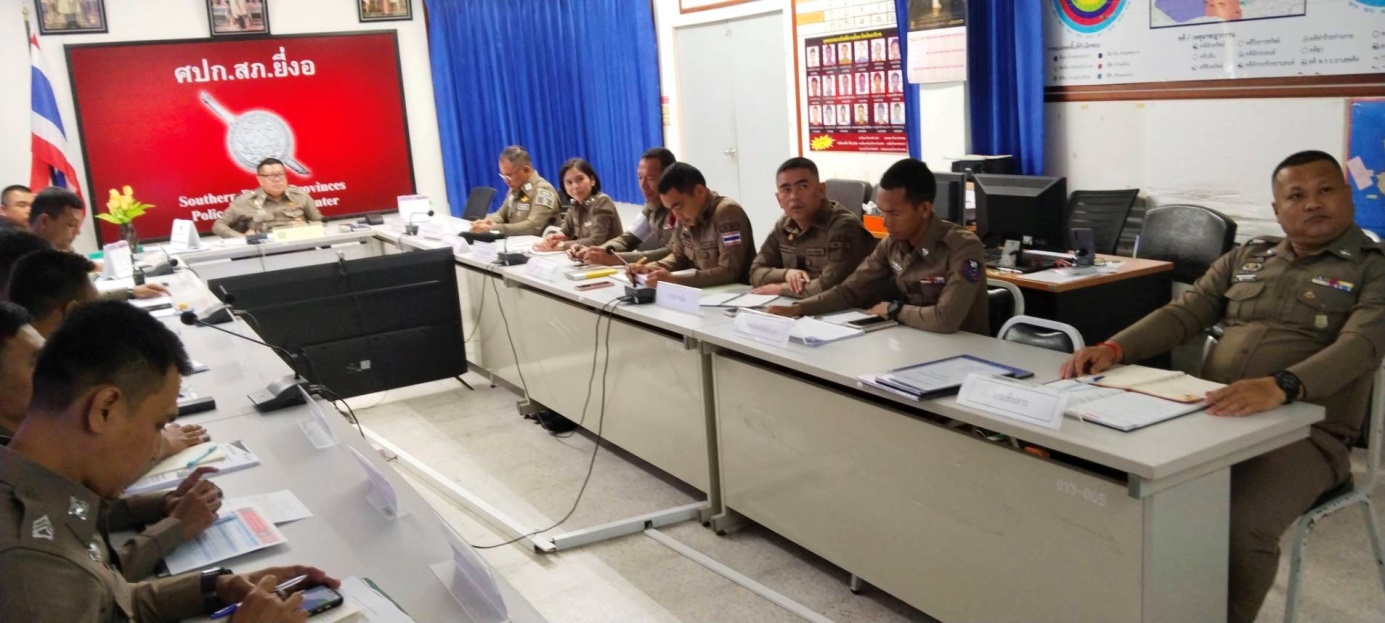 	พ.ต.อ.วรงค์   เกิดสวัสดิ์  ผกก.สภ.ยี่งอ เป็นประธานการประชุม ได้ดำเนินการประชุมารขับเคลื่อนการประเมินคุณธรรมและความโปร่งใส ในการดำเนินงานของหน่วยงานภาครัฐ (Integrity & Transparency Assessment: ITA) ของสถานีตำรวจ ประจำ ปีงบประมาณ พ.ศ. 2567ภาพกิจกรรม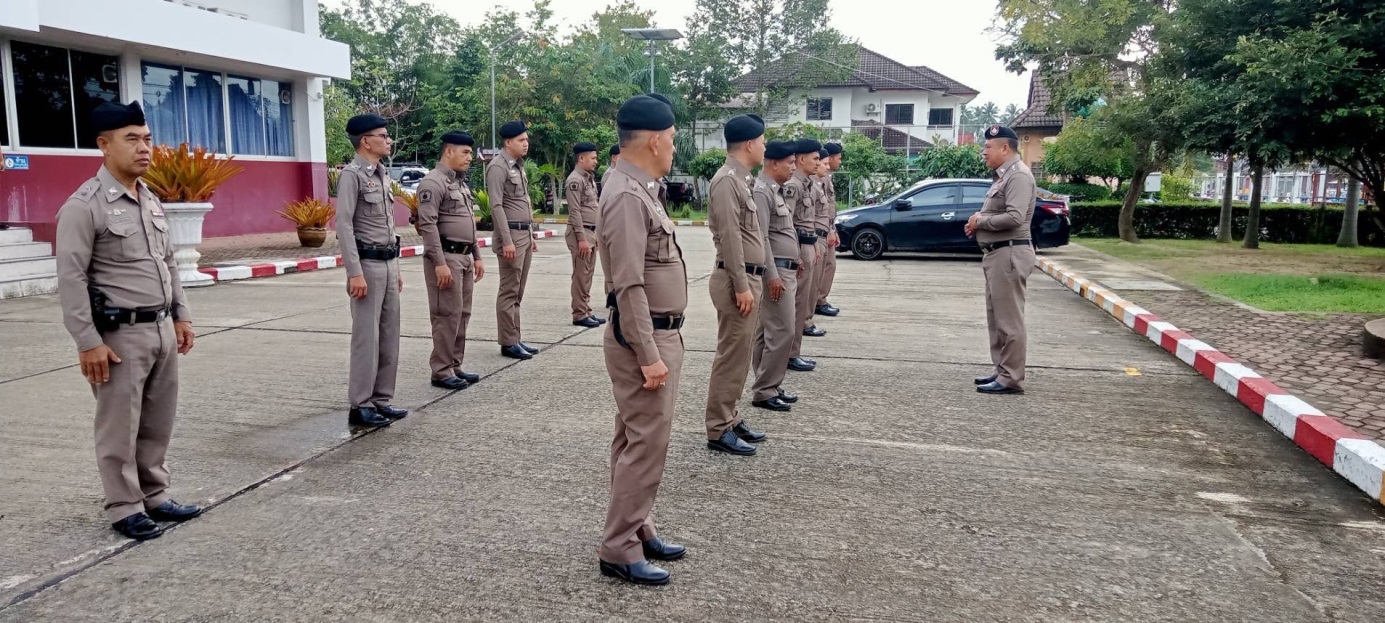 	พ.ต.อ.วรงค์   เกิดสวัสดิ์  ผกก.สภ.ยี่งอ ได้เดินเนินการแจ้ง และมอบหมายฝ่ายอำนวยการขณะเข้าแถวเคารพธงชาติในช่วงเช้าในแต่ละวัน ให้พัฒนาและยกระดับการให้ให้บริการจัดเจ้าหน้าที่ ณ จุดประชาสัมพันธ์ เผยแพร่ ชั้นตอน คู่มือการปฏิบัติงานการประเมินคุณธรรมและความโปร่งใส ในการดำเนินงานของหน่วยงานภาครัฐ (Integrity & Transparency Assessment: ITA) ของสถานีตำรวจ ประจำ ปีงบประมาณ พ.ศ. 2567ประชุม และประชาสัมพันธ์การมีส่วนร่วมแบบวัดการรับรู้ ของผู้มีส่วนได้ส่วนเสียภายนอก (EIT)ภาพกิจกรรม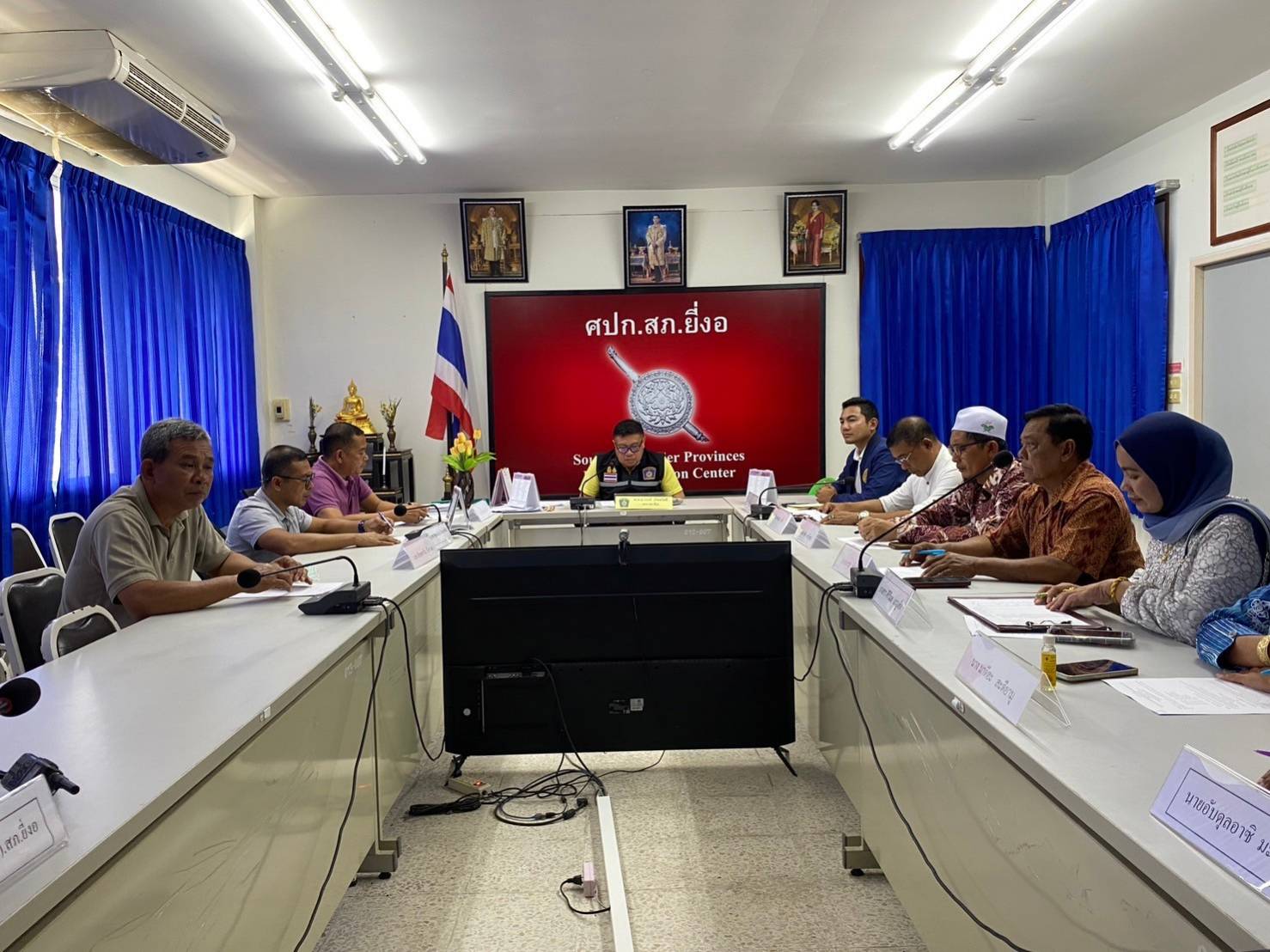 	พ.ต.อ.วรงค์   เกิดสวัสดิ์  ผกก.สภ.ยี่งอ เป็นประธานการประชุมให้คณะกรรมการ กต.ตร.สภ.ยี่งอ     ได้ทราบและแนวทางการขับเคลื่อนการประเมินคุณธรรมและความโปร่งใส ในการดำเนินงานของหน่วยงานภาครัฐ (Integrity & Transparency Assessment: ITA) ของสถานีตำรวจ ประจำปีงบประมาณ พ.ศ. 2567 